DIA2021動的画像処理実利用化ワークショップ（講演題目をお書き下さい）平成太郎†，ウィリアム・テイラー‡（講演者に○を付けて下さい）Taro HEISEI† and William TAYLOR‡†: 画像科学技術大学理工学部，taro@image.eng.u-pc.ac.jp‡: Soho Corporation，taylor@soho.com＜要約＞　これは，【提出物1】申込み用講演概要原稿（およそ2ページ）の様式です．＜キーワード＞ ○○○，○○○，○○○，○○○，○○○ （キーワードを3～5語お書き下さい）講演申込み手順登録IDとパスワードの取得DIA2021（ http://www.tc-iaip.org/dia/2021/ ）のWebページにアクセスし，「講演申込」のページより講演申込登録を行なって下さい．登録メールアドレスに登録IDとパスワードを送付いたします．原稿様式のダウンロードDIA2021のWebページより，原稿様式（本ワードファイルのこと）をダウンロードして下さい．申込み用講演概要原稿の作成【提出物1】申込み用講演概要原稿は，A4用紙2ページ程度で発表内容を分かりやすく，発表内容が十分理解できるように記述して下さい．図，グラフ等を用いても結構です．申込み用講演概要原稿のアップロードDIA2021のWebページの「講演申込み」のページに登録IDとパスワードでアクセスして，【提出物1】申込み用講演概要原稿をアップロードして下さい．アップロードするファイルはPDF形式で，5MB以下として下さい． 提出期限は，2020年12月4日（金）です！ 講演形式お申込みの際に講演形式についてインタラクティブ／オーラルセッションの希望を出して頂きますが，ご希望に添えない場合もございます．予めご了承下さい．1月中旬までにご連絡いたします．原稿の構成と体裁用紙の設定用紙はA4，余白は上30mm，下30mm，左20mm，右20mmで，8ページ以下で作成して下さい．原稿の構成原稿は，表題欄，著者欄，要約欄，本文欄，参考文献欄などから構成されています．表題欄の体裁表題欄は上から30mm，1段組でセンタリングとします．文字は14ポイント，改行は21ポイント，書体はゴシック体の太文字を使用してください．副題は，“-”（ハイフン）ではさむなど，適宜処理してください．著者欄の体裁著者欄は上から50mm，1段組でセンタリング．最初に著者名（＋連名者），次の行に所属をお書きください．文字は12ポイント，改行は18ポイント．表題欄との間隔は10mm程度にしてください．要約欄の体裁要約欄は1段組で均等配置とします．文字は10ポイント，改行は15ポイントです．先頭は全角1文字個程度下げてください．著者欄との間隔が10mm程度となるように調整してください．本文の体裁本文は2段組で均等配置とします．章タイトルは字下げせず，1. 2. 3. …とし，文字は12ポイントとして下さい．節は2.1, 2.2, 2.3…とし，段落開始時には１字下げてください．文字の大きさは10ポイント，改行幅は15ポイントです．文字数は全角23文字/行/カラムです．2頁以降は48行/カラムです．図・表，写真の体裁鮮明なものをご用意ください．また，図・表内の文字は小さくなりすぎないよう注意してください．漢字の場合は8ポイントが限界です．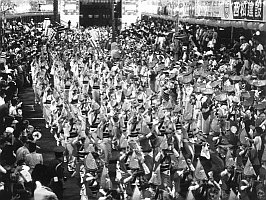 お問い合わせ先何か問題が生じた場合には，お手数ですが，以下の事務局にご相談下さい．参考文献寺田賢治：“動的画像処理”，動的画像処理実利用化ワークショップ2018講演論文集，Vol.1, No.23, pp.456-789 (2018)寺田賢治：“密集する不定形状な泡の計数”，外観検査アルゴリズムコンテスト，Vol.9, No.8, pp.765-4321 (2015)